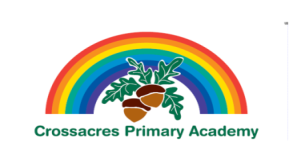 Crossacres Medium Term Grammar PlanYear 1TermWeekExpectationAutumn 1Pupil Book A(Units 1-5)1Unit 1: The alphabet: small and capital lettersAutumn 1Pupil Book A(Units 1-5)2*Unit 2: Naming words: simple common nounsAutumn 1Pupil Book A(Units 1-5)3Unit 3: Describing words: colour adjectivesAutumn 1Pupil Book A(Units 1-5)4Unit 4: Naming words and describing words: common nouns and simple adjectivesAutumn 1Pupil Book A(Units 1-5)5Unit 5: Doing words: present simple tenseAutumn 1Pupil Book A(Units 1-5)6-8Revisit/extend expectations based on assessment information.Autumn 2Pupil Book A(Units 6-10)1*Unit 6: Alphabetical order: first letter orderingAutumn 2Pupil Book A(Units 6-10)2Unit 7: Doing words: present simple tense of verb to beAutumn 2Pupil Book A(Units 6-10)3Unit 8: More than one: pluralisation of nouns by adding sAutumn 2Pupil Book A(Units 6-10)4Unit 9: Special naming words: names of people and animalsAutumn 2Pupil Book A(Units 6-10)5Unit 10: Doing words: present progressive tenseAutumn 2Pupil Book A(Units 6-10)6Revisit/extend expectations based on assessment information.Spring 1Pupil Book A(Units 11-14)1Unit 11: Sentences: capital letters and full stopsSpring 1Pupil Book A(Units 11-14)2Unit 12: Doing words: present progressive tenseSpring 1Pupil Book A(Units 11-14)3Unit 13: Describing words: cardinal numbersSpring 1Pupil Book A(Units 11-14)4Unit 14: Sentences: capital letters and full stops/sentence orderSpring 1Pupil Book A(Units 11-14)5-6Revisit/extend expectations based on assessment information.TermWeekExpectationSpring 2Pupil Book B(Units 1-5)1Unit 1: Naming words: simple common nounsSpring 2Pupil Book B(Units 1-5)2Unit 2: Sentences: statements and questions Spring 2Pupil Book B(Units 1-5)3Unit 3: Doing words: present progressive tense/noun-verb agreementSpring 2Pupil Book B(Units 1-5)4Unit 4: Special naming words: proper nouns – days of the weekSpring 2Pupil Book B(Units 1-5)5Unit 5: Sentences: statements/questions/exclamationsSpring 2Pupil Book B(Units 1-5)6Revisit/extend expectations based on assessment information.Summer 1Pupil Book B(Units 21-25)1Unit 6: Describing words: simple describing wordsSummer 1Pupil Book B(Units 21-25)2Unit 7: Special naming words: months of the yearSummer 1Pupil Book B(Units 21-25)3Unit 8: Doing words: regular past simple tense – adding ed/dSummer 1Pupil Book B(Units 21-25)4Unit 9: More than one: s and esSummer 1Pupil Book B(Units 21-25)5Unit 10: joining words: andSummer 1Pupil Book B(Units 21-25)6Revisit/extend expectations based on assessment information.Summer 2Pupil Book B(Units 26-28)1Unit 11: Special naming words: placesSummer 2Pupil Book B(Units 26-28)2Unit 12: Doing words: past simple tenseSummer 2Pupil Book B(Units 26-28)3Unit 13: Opposites: with prefix unSummer 2Pupil Book B(Units 26-28)4*Unit 14: Naming words: formed from verbs with suffix erSummer 2Pupil Book B(Units 26-28)5Revisit/extend expectations based on assessment information.Summer 2Pupil Book B(Units 26-28)6Revisit/extend expectations based on assessment information.